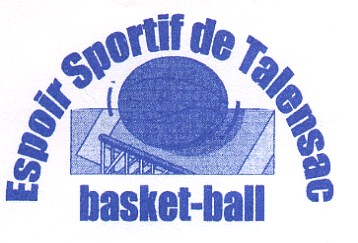 Nom et prénom du licencié : BARON LUCASDate de naissance : 26/09/2008                              Tel du licencié : Adresse : 	10 impasse du Greez St Meen	35160 TALENSACAutorisation et transfert de responsabilitéJe soussigné ……………………………………………………………………………………………..,Père – mère – tuteur légal (1) de l’enfant ……………………………………………….,Autorise les responsables de l’association Espoir Sportif de Talensac, à laquelle mon enfant adhère, à prendre toutes les décisions d’ordre médical en cas d’accident dans le cadre des activités proposées par l’association, s’ils n’arrivent pas à me joindre.Autorise la reproduction et la diffusion de photos, video, … me concernant ou concernant mon enfant sur les supports utlisés par le club (site internet, album interne, lors d’évènements, …) sans contreparties financièresDois m’assurer de la présence d’un responsable au début de chaque cours-entraînement.Date : ……………………………		« lu et approuvé »						Signature :Nom père ou conjointNom mère ou conjointN° de téléphone02.99.26.54.25N° de portable06.13.25.08.14 informaticien06.60.45.34.20 chargée de missionmaildorothée.letourneux@free.frAdresse si différente